                                                                                                                                                                                УТВЕРЖДАЮ: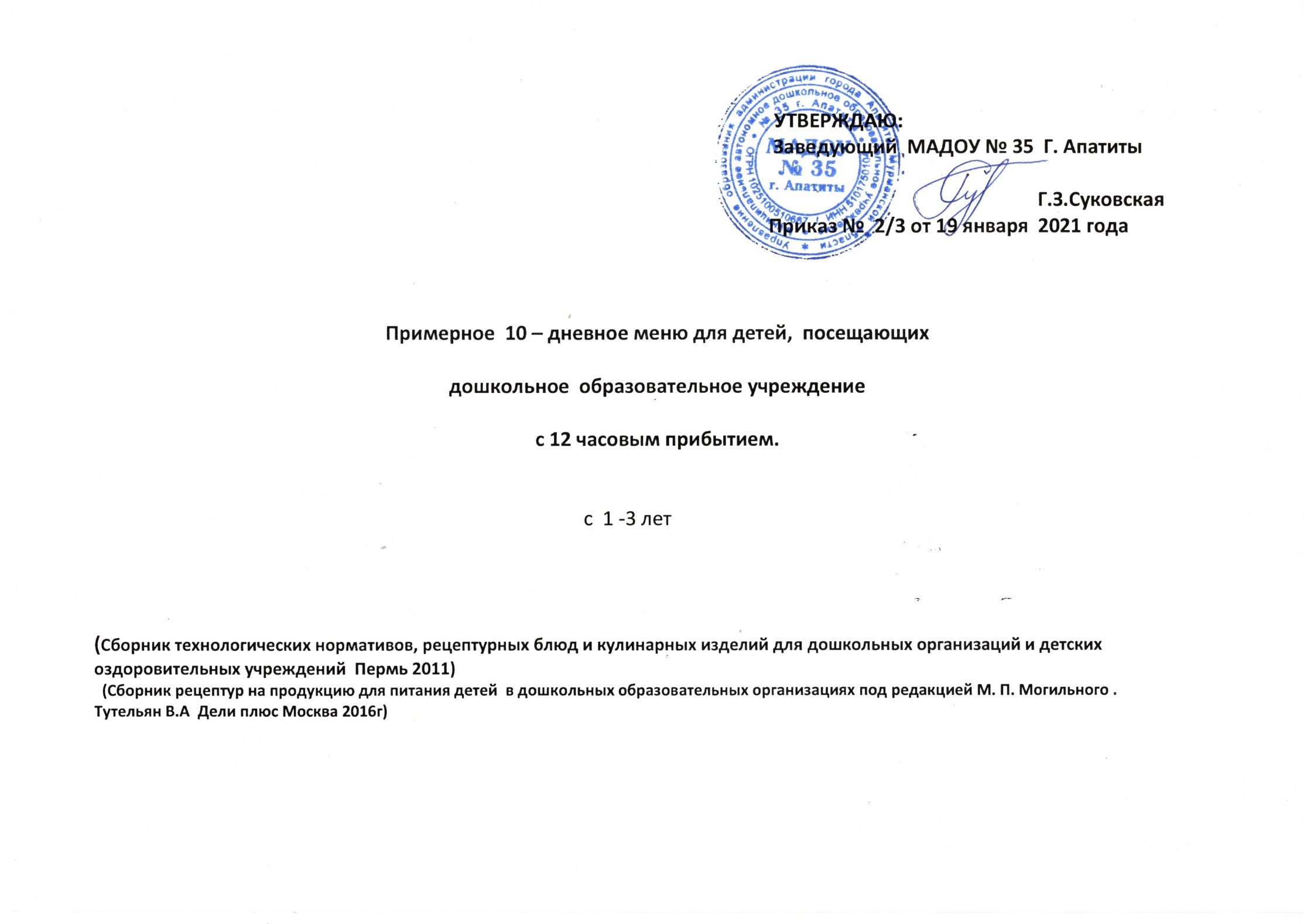                                                                                                                                            Заведующий  МАДОУ № 35                                                                                                                                             Г. Апатиты                                                                                                                                            Дзержинского,21 (1 корпус)                                                                                                                                                                       Г.З.Суковская                                                                                                                                          Приказ №                   2021 год      Примерное  10 – дневное меню для детей,  посещающих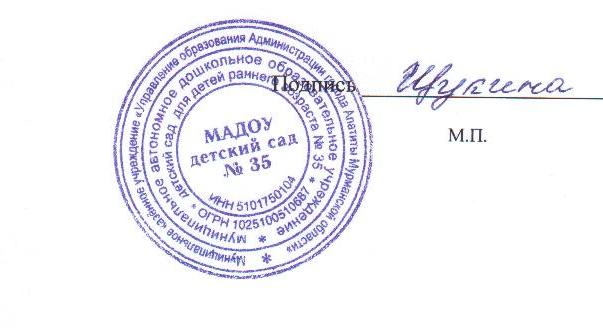 дошкольное  образовательное учреждениес 12 часовым прибытием.                                                                                                    с  1 -3 лет                                                                                                       1 корпус(Сборник технологических нормативов, рецептурных блюд и кулинарных изделий для дошкольных организаций и детских оздоровительных учреждений  Пермь 2011)  (Сборник рецептур на продукцию для питания детей  в дошкольных образовательных организациях под редакцией М. П. Могильного . Тутельян В.А  Дели плюс Москва 2016г)  2  день (вторник)№Т.К..Наименование блюдаВыходНаименование продуктовВес в грам. бруттоВес в грам.неттоБЖУКВ1В2ССаFе165ЗавтракКаша пшенная  молочная жидкая160Крупа пшеннаяСахар масло слив.МолокоВода2323100502323100502.421.1717.4787.080,10,090,2186,71,0391Кофейный напиток с молоком (1вар.)150СахарМолокоКоф.  напит.порошокВода81000,0165081000,016501.00,0314,8567,920,020,050,7585,30,1492Бутерброд с сыром (1 вар.)40Хлеб Масло слив.Сыр25212252125,588.48,58128.40,0,30,020,006,40,26Итого завтрак:3509.09.5740.9283.40,050,160,71178,41,36952-й завтрак:Фрукты100Фрукты1081002.252.3910,168.00,010,012,07,00,246Обед Салат овощной с зеленным   горошком40КартофельМорковьГорошек зел. кон.ЯйцоМасло раст.3025201/5324108430,671.537.735,10.000.010,9515,80.669Суп   картофельный с клецками150/30Бульон мясной/мясоКартофель.МорковьЛук реп. Мука пшен.ЯйцоМасло слив.100/2760151515      1/43100/25481010202032.272,938,2173,00,030,023,4114,80,43299Котлета мясная 60Мясо свининаЛук репч.Хлеб пшенич.Масло сливоч.631023578238,06.9813.14110.00,050,060.0829.20.67324Свекла тушенная в молочном  соусе100СвеклаМасло слив.Молоко1403401003403.094.7823.67121.950,030,010,007,590,61409Напиток из шиповника150СахарШиповник7127120,420,0020.583,850.000,000,1142,271,18Хлеб ржаной40Хлеб ржаной40402,640,4813,6872,00,680,09-14,01,56Итого обед:58015.7516.771.5495.90.790,194.55123.665.0540658ПолдникПростоквашаГренкаИтого полдник:18020   220ПростоквашаБатон18020180204.652,16.756.510,667.1724.65,9430.6122.290,3212.50,030,040,10,1500,050,220,7-10,71207,8143,80,10,482,78121УжинРулет картофельный  с яйцом170КартофельЯйцаЛук репчатыйМасло слив.Сметана1701\212331302010337.789.2728.67192.00.10.127.8926.1611.17340Соус сметанный 40СметанаМука пшеничная1041040.432.082.8924.00.000.000.008.2824.0384Чай с молоком150Чай- заваркаСахарМолоко0,58600,58600,940,0113,951,370,000,000,001,420,54Батон25Батон25252,10,665,9490,30,010,000,024,50,27Итого ужин:11.2512.0251,4357.70.050.28.1236.6439.71Итого за день45,047,85204,51417,31,20.6530.950811.72